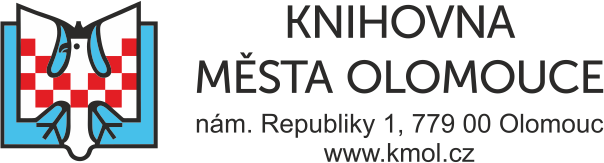 REKLAMACE SLUŽEB KNIHOVNYVyplněný formulář můžete odeslat na e-mail knihovna@kmol.cznebo odevzdat na kterémkoliv oddělení/pobočce Knihovny města Olomouce.Jméno a příjmeníČíslo čtenářského průkazuMail nebo adresa pro odpověďKDY došlo k problémuKDE došlo k problémuCO se stalo?Datum a podpis reklamujícího(při osobním podání)Datum a podpis knihovny(při osobním podání)